MOTIVASI DIRI"Tidak ada yang tidak mungkin bisa ditaklukkan di dunia ini, kecuali kehendak Allah S.W.T"Surakarta, 13 Agustus 2015Hormat Saya,Abas FauziCURRICULUM VITAE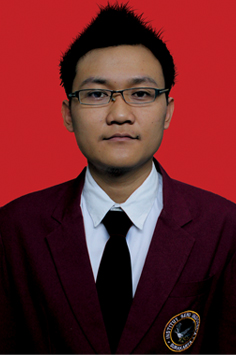 CURRICULUM VITAECURRICULUM VITAENAMAABAS FAUZI S.Sn,TEMPAT, TANGGAL LAHIRBlitar, 16 Maret 1991ALAMATJl.Dermojoyo RT 03 RW 03 Desa Dermojayan Kec. Srengat Kab. Blitar Prop. Jawa Timur TELEPON+62 857 3617 7767 (Mobile Phone)PIN BBMAGAMAIslamJENIS KELAMINLaki-lakiSTATUSBelum KawinE MAILAbas_fauzi27@yahoo.comPENDIDIKANPENDIDIKANPENDIDIKAN2009 – 2014S-1 Jurusan Seni Media Rekam Institut Seni Indonesia (ISI) SurakartaS-1 Jurusan Seni Media Rekam Institut Seni Indonesia (ISI) Surakarta2006 – 2009SMAN 1 Ponggok BlitarSMAN 1 Ponggok Blitar2003 – 2006SMPN 1 Srengat BlitarSMPN 1 Srengat Blitar1996 – 2003SD Negeri Dermojayan 02 SrengatSD Negeri Dermojayan 02 SrengatPENGALAMAN KERJAPENGALAMAN KERJAPENGALAMAN KERJA2009 - 2010Tour Leader & Dokumentasi "Bojana Tour & Travel" BlitarTour Leader & Dokumentasi "Bojana Tour & Travel" Blitar2010 – 2011Operator Warnet "Zants Net" Ngasinan Jebres SurakartaOperator Warnet "Zants Net" Ngasinan Jebres SurakartaApril 2010, April 2011Dokumentasi Hari Tari Dunia (HTD) ISI SurakartaDokumentasi Hari Tari Dunia (HTD) ISI Surakarta2013Tour Leader, Kreatif Desain "Primacitra Nusantara Tour & Travel" Banyuanyar, Banjarsari, Surakarta Tour Leader, Kreatif Desain "Primacitra Nusantara Tour & Travel" Banyuanyar, Banjarsari, Surakarta 2013 – 20142013Nov 2014 – Mar 2015Marketing Freelance PO Blue StarKuliah Kerja Profesi di PUSTEKKOM KEMDIKBUD (TV Edukasi) Ciputat, Tangerang Selatan, BantenFasilitator Video Partisipatif Komunitas Kreatif II di Cililin, Bandung BaratMarketing Freelance PO Blue StarKuliah Kerja Profesi di PUSTEKKOM KEMDIKBUD (TV Edukasi) Ciputat, Tangerang Selatan, BantenFasilitator Video Partisipatif Komunitas Kreatif II di Cililin, Bandung BaratPENGALAMAN ORGANISASI	PENGALAMAN ORGANISASI	2006 – 20092007 - 20082009 – 20142009 – 20132011 – 2013Anggota Ekstra Pramuka, Ekstra Musik SMAN 1 Ponggok, BlitarAnggota OSIS (Seksi KSDK) SMAN 1 Ponggok, BlitarAnggota HIMAFISI ISI SurakartaAnggota UKM Dangdut, UKM Futsal, UKM UPPI (Keagamaan)Anggota BEM FSRD (Menteri Pendidikan dan Kebudayaan) ISI SurakartaKEMAMPUAN DIRIKEMAMPUAN DIRISistem KomunikasiBahasa Indonesia, Jawa, English (Pasif) SoftwareMicrosoft Office (MS Word, MS Excel, MS Power Point)Adobe Collection (Premiere, Photoshop, Audition)CorelDrawInternet